vRela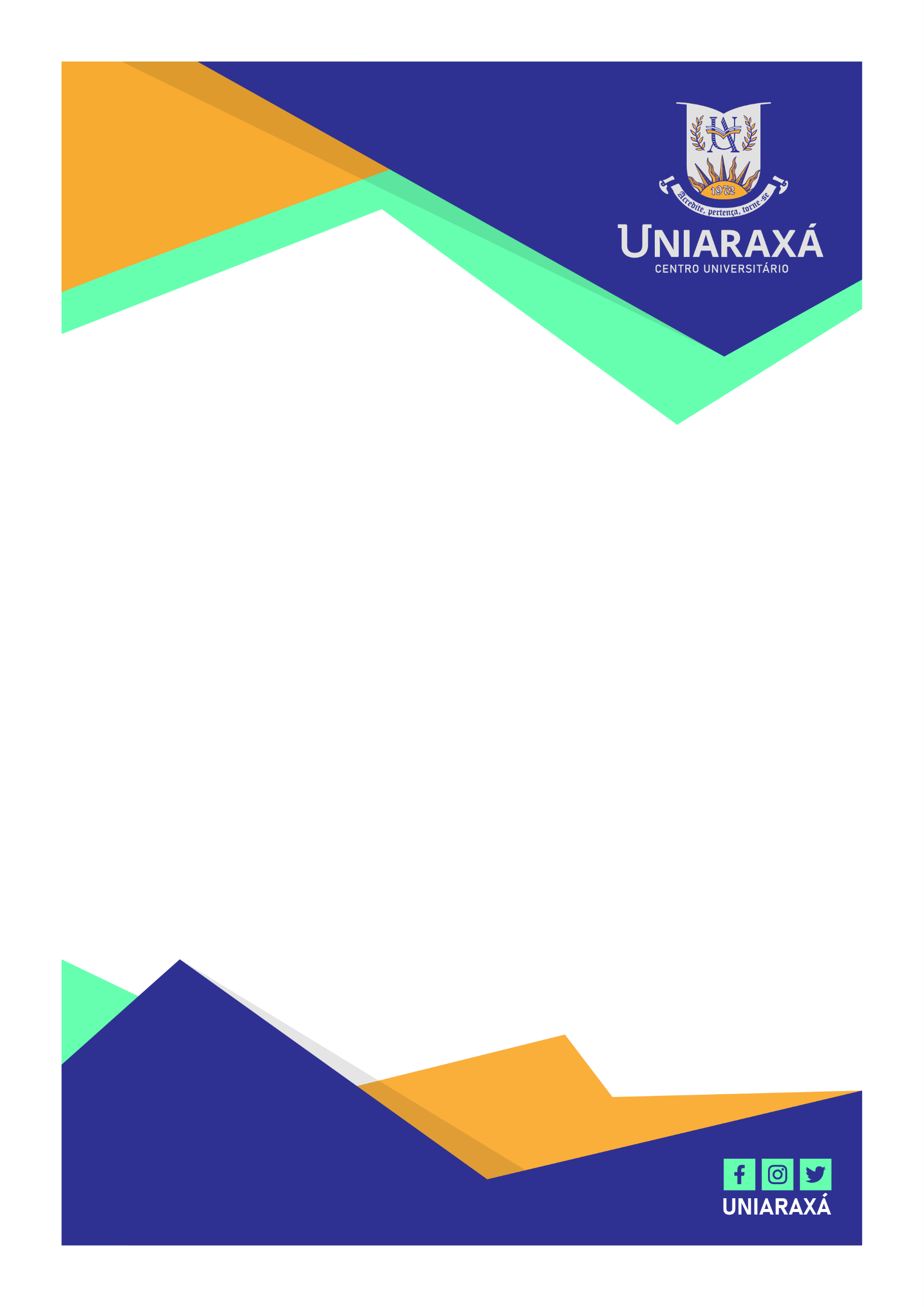 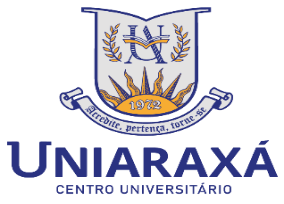 1	APRESENTAÇÃOO Plano de Contingência consiste em uma série de procedimentos formalmente estabelecidos que garantem a continuidade dos serviços, mesmo que em um nível reduzido de eficiência, em caso de eventos que impeçam a operação normal. Ele é estruturado de maneira estratégica e operacional para administrar situações de emergência e atenuar seus impactos negativos.Inclui diretrizes de comportamento, capacitação da equipe de colaboradores da Biblioteca para situações de manutenção, evacuação e segurança. O plano abrange o acervo mantido pela Biblioteca Central do UNIARAXÁ.  2. OBJETIVOSConstituem-se como objetivos do plano:• Garantir a integridade física de colaboradores e usuários;• Proteger o acervo e os recursos tecnológicos;• Identificar e avaliar os riscos que podem afetar a biblioteca;• Determinar a probabilidade e o impacto de cada risco;• Restaurar as operações normais o mais rápido possível.HISTÓRICO E CARACTERIZAÇÃO DA BIBLIOTECAA Biblioteca foi criada em 1973, durante o período de implantação dos primeiros Cursos de Licenciaturas. Na sua trajetória, atendeu, primeiramente, a Faculdade de Filosofia Ciências e Letras de Araxá, posteriormente as Faculdades Integradas do Alto Paranaíba e, atualmente, o Centro Universitário do Planalto de Araxá (UNIARAXÁ). À medida que novos Cursos e sistemas de organização de ensino foram implantados, os espaços físicos e acervos foram ampliados e concentrados, em um único prédio, para o funcionamento da Biblioteca Central.Em março de 2023, 50 anos após a sua criação, inaugurou-se a nova biblioteca, denominada “Biblioteca Central Atanagildo Côrtes” como parte do complexo Centro Cultural UNIARAXÁ. situada na Av. Ministro Olavo Drummond, 05 – Novo São Geraldo. Os espaços foram devidamente planejados como forma a garantir à acessibilidade das pessoas com deficiências. Atenta à missão da Instituição no que tange à oferta de ensino com excelência de qualidade para a formação de cidadãos, a biblioteca gerencia recursos informacionais disponíveis nos formatos impresso, eletrônico e virtual, atuando como suporte ao desenvolvimento do ensino, pesquisa e extensão. A biblioteca ocupa uma área total de 2.101,70m2 distribuída em três andares. Encontra-se informatizada e organizada em áreas amplas e diferenciadas para abrigar o seu acervo e propiciar aos usuários qualidade nos ambientes de estudo e pesquisa.A gestão do Centro Universitário e da Biblioteca Central estão comprometidas com a melhoria contínua da infraestrutura, dos serviços oferecidos, bem como do processamento técnico, visando a organização, a conservação e a preservação do acervo ao longo do tempo.MISSÃOAtenta à missão da Instituição no que tange à oferta de ensino com excelência de qualidade para aformação de cidadãos, a biblioteca democratiza o acesso à informação em vários suportes,subsidiando as atividades educacionais, tecnológicas, científicas e culturais acompanhando ocrescimento da instituição. DESENVOLVIMENTO O Plano de Contigência da Biblioteca Central Atanagildo Cortês é um documento onde estão indicadas medidas a serem adotadas em casos de emergências, que podem ser causadas por riscos físicos, químicos, biológicos, ergonômicos e acidentais. De acordo com os riscos mais frequentes, elaborou-se um planejamento que  visa responder de forma estruturada as situações que possam ser críticas e que possam         afetar o ambiente interno da biblioteca. Está subdivido em:Tipos de Riscos:Medidas preventivas adotadas na Biblioteca, para evitar esses riscos e;O que fazer no caso de ocorrência de algum deles. Para tanto, foi levado em consideração as seguintes questões:tipo de desastres mais frequentes;importância do plano de emergência na biblioteca;plano mais adequado para o ambiente, de acordo com as características internas e externas.Objetivos:identificar os tipos de riscos mais frequentes em bibliotecas;identificar medidas de prevenção de desastres;proteger bens, ambiente e pessoas;minimizar riscos de acidentes;organizar plano de evacuação;possibilitar socorros no menor espaço de tempo após o acidente.Finalidade:Avaliação de riscos para permitir tomar todas as precauções necessárias para tornar a biblioteca e seu acervo o mais seguro possível.O Plano de Contingência inclui regras de comportamento e é de conhecimento da equipe da biblioteca, em caso de manutenção, evacuação e vigilância.A tabela abaixo consta os tipos de riscos existentes em ambientes e uma breve descrição: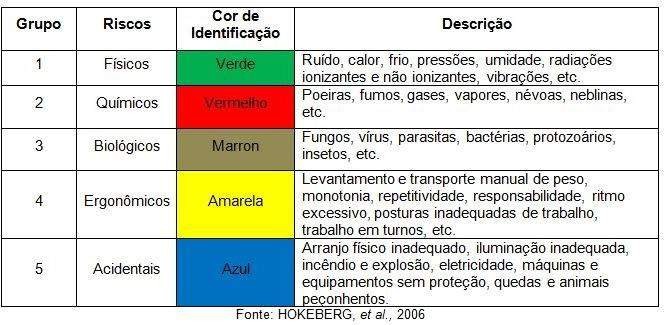 (Fonte: http://www.efdeportes.com/efd186/riscos-ambientais-de-um-hospital- escola.htm).Riscos Físicos: A Biblioteca não apresenta riscos dessa natureza. A circulação natural do ar é boa, os ambientes são arejados contendo amplas janelas, o  clima da região favorece no quesito umidade, por não ser uma região de alta umidade.Riscos Químicos e Biológicos: Poeira, fungos e traças, embora sejam problema comuns, na maioria das bibliotecas, a Biblioteca do UNIARAXÁ é           higienizada com regularidade, evitando assim que os livros e as prateleiras acumulem poeira e outras sujeiras. Para a higienização e limpeza, segue-se os seguintes procedimentos:Os elementos da equipe da Biblioteca devem usar meios de proteção ( luvas e máscaras ) sempre que aconselhávelMensalmente, é realizada a limpeza de todos os livros da biblioteca, bem como seu folheamento, evitando assim de mofar e de amarelar as páginas. A  biblioteca conta com uma colaboradora do quadro de serviços gerais, exclusivamente, para o serviço de limpeza do acervo. A mesma é orientada a retirar os livros das estantes, uma prateleira de cada vez, colocando-os no carrinho para limpar e, em seguida higienizar as estantes e prateleiras com álcool 70%.Diariamente, a biblioteca é varrida, as mesas e cadeiras ( salas de estudo individual e em grupo), o balcão de atendimento, os computadores e sanitários dos usuários são mantidos limpos.Há um dispositivo de desinfecção das mãos afixado, no hall de entrada e nos banheiros da Biblioteca,    para uso do público em geral.É proibido o consumo de alimentos e bebidas na Biblioteca, de forma a evitar  que se sujem os livros e as mesas, e dessa forma evitando o aparecimento de insetos e roedores.Nenhum dos livros e revistas ficam encostados nas paredes, de forma a evitar  bolor.As prateleiras são de material de ferro, tipo de material que evita mofo, cupim e roedores (tal como a madeira).Os acervos mantem um afastamento das janelas e as mesmas são mantidas fechadas.Riscos Ergonômicos: Postura inadequada. Quanto ao quesito peso, a biblioteca possui dois    carrinhos para guarda dos livros.Riscos ambientais: O arranjo físico e a iluminação estão adequadas. A biblioteca possui extintor de incêndio e luzes de emergência.Sobre os tipos de riscos mais especificamente e sobre suas devidas prevenções,temos:Roubos e Furtos:Medidas de prevenção adotadas:A biblioteca possui câmeras espalhadas em locais estratégicos.É proibida a entrada na biblioteca portando bolsas, mochilas, sacolas e similares.O balcão de atendimento (para empréstimos e devoluções) está localizado em  local estratégico, permitindo que os funcionários vejam quem entra e quem sai.O UNIARAXÁ possui seguranças/vigilantes. Em cada entrada do Campus universitário, há uma guarita com guardas e tecnologias e informação e comunicação, bem como vigilantes que fazem rondas durante todo o período de funcionamento.- Em caso de ocorrência, como agir:Manter a calma e não reagir.Contatar a polícia ou outra entidade competente.Incêndios:Medidas de prevenção adotadas:A biblioteca possui extintor de incêndio e saída de emergência sinalizada.Todos os equipamentos eletrônicos (computadores, impressoras, etc) são desligados quando do encerramento do turno, e permanecem desligados nos finais de semana.Os livros tem boas condições de armazenamento, sendo que as prateleiras ficam distantes de canalizações e instalações elétricas.O portão para evacuação/saída de emergência tem boa largura, de 2,30 x 2,40 sendo possível passar média de 5 pessoas por vez.Respeitar as zonas de proibição de fumar (locais fechados)Não sobrecarregar as tomadas.Não aproximar materiais inflamáveis das fontes de calorNão obstruir saídasRealizar a manutenção periódica dos extintores de incêndio.(OBS.: No caso dos extintores, a verificação é feita por empresa terceirizada e a manutenção realizada periodicamente).- Em caso de ocorrência, como agir:Manter a calma. Não gritar, não correr.Em caso de usuários na biblioteca, alertá-los de forma calma para evacuarem a biblioteca, e auxiliar pessoas que tenham dificuldades (mobilidade reduzida, pessoas idosas, crianças).Acionar o Corpo de Bombeiros.Com o extintor portátil, tentar extinguir o incêndio.Se a roupa atear com o fogo, não corra, deite-se e role no chão, de forma a apagá-lo do corpo/roupa.Se ouvir uma explosão, atire-se para o chão e proteja a nuca com os braços.-Após a evacuação, todos devem ficar juntos e verificarem se ninguém voltouatrás.Deixe objetos pessoais para trás. Nunca retorne ao local do incêndio.Em caso de pessoas feridas, acionar uma ambulância.Inundação/goteiras (itens molhados):-Medidas de prevenção adotadas:A Instituição faz manutenção das calhas, lajes/telhado.O UNIARÁ está localizado na parte alta da cidade, sem riscos de inundações.Em caso de ocorrência, como agir:Secagem por circulação de ar (ventiladores) de pequenos lotes de materiais e  troca de papel toalha absorvente entre as páginas dos livros.Secagem em estufa de secagem, na temperatura entre 70º e 80º.Caso algum reparo tenha que ser realizado nos livros – devido a acidente com água - será feita uma lista de prioridades, e do que efetivamente poderá ser restaurado e o que terá de ser comprado (sendo feito orçamento e verificando os mais  emprestados/solicitados para isso).Queda de energia:-Medidas de prevenção adotadas:Luzes de emergência localizadas estrategicamente.Sistema de backup de segurança no Setor de TI, evitando a perda detrabalhos que estejam sendo realizados antes da queda.Software utilizado na Biblioteca, “ Sistema Pergamum”, permite que a renovação de obras seja realizada de qualquer dispositivo (computadores, tabletes e celulares), e de qualquer local, portanto, é possível renovar obras  mesmo quando da queda de energia.-Em caso de ocorrência, como agir:Evacuar o ambiente da Biblioteca.Auxiliar pessoas que tenham dificuldade.Ameaça de bomba:Nunca recebemos nenhum tipo dessa ameaça, e vivemos em um local ondeataques terroristas desse tipo não costumam ocorrer.-Em caso de ocorrência, como agir:Perguntar ao interlocutor localização da bomba e o momento possível de sua explosão.Tentar identificar a voz (sexo, idade aproximada, se tem algum ruído ao fundo). Após desligar a chamada, deve-se:Manter a calma e avisar o mais rápido possível um responsável pela segurança.Fazer o registro da situação com as autoridades competentes.Fazer a evacuação do ambiente, caso as autoridades digam que é necessário.Atuação em outros casos de evacuação:Em caso de evacuação da biblioteca, deve-se:Manter a calma e caminhar junto ao grupo restante de pessoas para evacuação do ambiente.Auxiliar, sempre que possível, as pessoas com mobilidade reduzida, os idosos e            as crianças.Confirmação da evacuação total e garantia de que ninguém tenha retornado aolocal.Cumprir as instruções transmitidas.>. Sobre a manutenção do ambiente:Todas as instalações devem ter manutenção periódica, evitando assim acidentes e situações de emergência. Portanto, é essencial a manutenção dos dispositivos de combate à incêndio, das instalações elétricas, e também a conservação do setor nos quesitos: telhado, calhas, lajes, mobiliário, pavimento e paredes.Regras Básicas de Primeiros Socorros:Compreenda a situação:Mantenha a calma.Procure o auxílio de outras pessoas, caso necessário.Ligue para a emergência.Mantenha os curiosos à distância.Proteja a vítima:Não movimente-a com gestos bruscos.Converse com a vítima. Se ela responder, significa que não existe problema respiratório grave. Se ela não conseguir se comunicar, verifique se está respirando. Caso não esteja, aja rápido: Proteja sua mão com uma luva e verifica se algo está atrapalhando a respiração, tais como prótese dentária ou vômito; remova imediatamente.Se a vítima estiver vomitando, coloque-a na posição lateral de segurança (cabeça voltada para o lado, a fim de evitar engasgos).Exame primário:Colocar reto o pescoço da vítima.-Avaliar se a vítima apresenta parada respiratória ou cardíaca. Em caso positivo, fazer a reanimação cardiopulmonar, conforme imagem abaixo: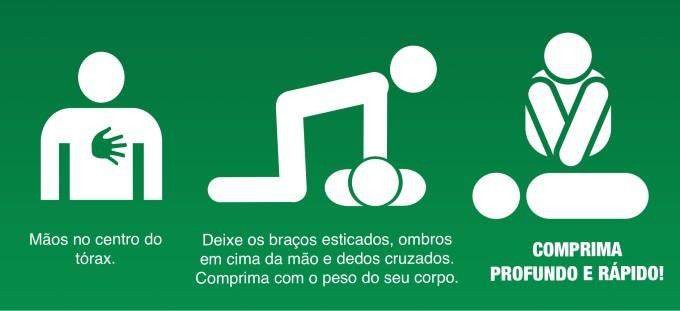 (Fonte:http://www.iguatemiportoalegre.com.br/blog/dia-da-reanimacao- cardiopulmonar-aprenda-a-salvar-vidas/).-Em casos de hemorragia, busque formas de contê-las.Manter a vítima aquecida.Em caso de convulsão ou epilepsia:Proteja a pessoa contra objetos ásperos e pontiagudos.Coloque a vítima em um local de onde não possa cair (no chão).Coloque a pessoa deitada de lado para permitir a saída de saliva e vômito.Não tente impedir os movimentos convulsivos.6	ATUALIZAÇÃO DOS RECURSOS TECNOLÓGICOSA Biblioteca Central está, totalmente, informatizada quanto ao sistema de gerenciamento, serviços e registro de informações do acervo bibliográfico e virtual. Utiliza o sistema Pergamum que realiza a gestão do acervo físico, integra as bibliotecas virtuais conveniadas e disponibiliza serviços online aos usuários: consulta, renovação e reserva de livros. O sistema Pergamum está integrado a todos os demais  módulos dos outros setores da instituição: acadêmico, administrativo, secretaria e financeiro, permitindo assim, uma maior interação.6.1	PLANO DE CONTINGÊNCIA PARA ATUALIZAÇÃO DOS RECURSOS TECNOLÓGICOSExiste um procedimento de atualização tecnológica (Bibliotecas Virtuais), onde é feita, sempre que necessário de forma a mantê-los sempre condizentes com as necessidades e objetivos dos serviços informacionais oferecidos para atendimento ao usuário e auxílio aos serviços administrativos da biblioteca.A cada renovação do contrato com a empresa que gerencia a Minha Biblioteca, a Biblioteca Virtual Pearson, a Biblioteca SAGHA  e a Coleção ABNT, é feita uma pesquisa de mercado para saber se tal acervo está atualizado, pertinente e condizente com o perfil dos cursos oferecidos pela IES. Sempre que as plataformas virtuais incluem novos títulos ou excluem algumas obras do ambiente virtual, as mesmas enviam comunicados e a biblioteca informa aos coordenadores de cursos as alterações para que os professores das disciplinas possam rever e adequar as bibliografias básicas e complementaresCONSIDERAÇÕES FINAISO plano de contingência apresenta ações preventivas e instruções para procedimentos a serem realizados em eventuais ocorrências que possam afetar de forma negativa a prestação dos serviços da biblioteca. Em relação ao funcionamento normal da unidade, o plano procura garantir o acesso ininterrupto aos serviços e aos acervos físico e digital. Este plano deve ser revisto sempre que houver alterações significativas nas condições operacionais, institucionais e no ordenamento das bibliografias básicas e complementares dos cursos, assim fazendo adequação dos novos procedimentos e novas medidas preventivas. Verificar a persistência e/ou ocorrências dos problemas e se as ações continuam eficazes para combatê-los.REFERÊNCIA:ASSOCIAÇÃO BRASILEIRA DE NORMAS TÉCNICAS. NBR 9050: acessibilidade a edificações, mobiliário, espaços e equipamentos urbanos. Rio de Janeiro, 2015.BIBLIOTECA (Anápolis). Faculdade Fibra. Plano de Contingência da Biblioteca. Anápolis: Faculdade Fibra, 2018. Disponível em: fibra.edu.br/wp- content/uploads/2016/08/Plano-de-contingência-da-biblioteca.pdf. Acesso em: 15 mar. 2019.ILHÉU, Andreia Isabel. Planos de emergência para bibliotecas: um estudo na biblioteca da faculdade de letras da universidade de Lisboa. 2017. 154 f. Dissertação (mestrado em ciências da documentação e informação) – Universidade de Lisboa, Lisboa, 2017.SENAC.DR.CE. Plano de Desenvolvimento Institucional da Faculdade de Tecnologia. Senac Ceará. Fortaleza: Senac, 2024.SPINELLI JUNIOR, Jayme. Plano de Gerenciamento de riscos: salvaguarda e emergência.Rio de Janeiro: Fundação Biblioteca Nacional, 2010.